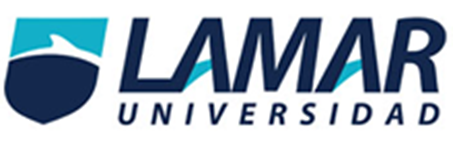 MEDICINA BASADA EN EVIDENCIAS ACTIVIDAD # 3ESTUDIOS DE ASOCIACIÓN RIESGO: COHORTE Y CASOS Y CONTROLESINSIDENCIA DE LA FIBRILACION AURICULAR EN PACIENTES CON HEMODIALISIS Incidencia acumulada de expuestos CIE a/a+b12/12+63=       12/75=.16Incidencia acumulada de los no expuestos CI0 c/c+d8/8+81= 8/89= .08Riesgo relativo CIE/CIO=(a/a+b)/(c/c+d)(12/12+63)/(8/8+81)=(12/75)/(8/89)=(.16/.08)=2Riesgo atribuible IE-IO.16-.08=.08% de riesgo atribuible =( (RA/IE)*100) (.08/.16)*100 ) – (.16-.08/.16) 100)(.5*100)-(.5*100)= 50%Incidencia acumulada de expuestos CIE a/a+b5/5+13=5/18=.2Incidencia acumulada de los no expuestos CI0 c/c+d15/15+131=15/146=.1Riesgo relativo CIE/CIO=(a/a+b)/(c/c+d)(5/5+13)/(15/15+131)=(5/18)/(15/146)= (.2/.1) =2Riesgo atribuible IE-IO.2-.1=.1% de riesgo atribuible =( (RA/IE)*100) (.1/.2)*100=  .5*100= 50%FARSMUERTOS 126375NO MUERTOS 8818920144164FARSTROMBO51318NO TROMBO1513114620144164